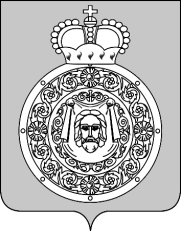 Администрация городского округа ВоскресенскМосковской областиП О С Т А Н О В Л Е Н И Е___________________________№ _______________________О внесении изменений в муниципальную программу «Культура и туризм», утвержденную постановлением Администрации городского округа Воскресенск Московской области           от 07.12.2022 № 6431 (с изменениями от 06.02.2023 № 510, от 09.02.2023 № 587, от 29.03.2023           № 1587, от 05.05.2023 № 2365, от 12.07.2023 № 3800, от 28.08.2023 № 4824, от 11.09.2023             № 5180, от 25.09.2023 № 5500, от 08.12.2023 № 7200, от 19.01.2024 № 155, от 14.02.2024 № 692, от 11.03.2024 № 1095, от 26.03.2024 № 1435, от 22.05.2024 № 2080)                  Руководствуясь Порядком разработки и реализации муниципальных программ городского    округа Воскресенск Московской области, утвержденным постановлением Администрации             городского округа Воскресенск Московской области от 22.11.2022 № 6092 (с изменениями             от 20.01.2023 № 219, от 07.04.2023 № 1835, от 23.06.2023 № 3381, от 21.08.2023 № 4689,                  от 10.01.2024 № 11), в связи с принятием решения о необходимости изменений объемов              финансирования мероприятий в порядке, установленном законодательством Российской             Федерации,ПОСТАНОВЛЯЮ:         1. Внести в муниципальную программу «Культура и туризм», утвержденную постановлением Администрации городского округа Воскресенск Московской области от 07.12.2022 № 6431            (с изменениями от 06.02.2023 № 510, от 09.02.2023 № 587, от 29.03.2023 № 1587, от 05.05.2023      № 2365, от 12.07.2023 № 3800, от 28.08.2023 № 4824, от 11.09.2023 № 5180, от 25.09.2023 № 5500, от 08.12.2023 № 7200, от 19.01.2024 № 155, от 14.02.2024 № 692, от 11.03.2024 № 1095,                   от 26.03.2024 № 1435, от 22.05.2024 № 2080), следующие изменения:        1.1. Раздел «1. Паспорт муниципальной программы «Культура и туризм» изложить в редакции согласно приложению 1 к настоящему постановлению;         1.2. Раздел «6. Целевые показатели реализации муниципальной программы «Культура и         туризм» изложить в редакции согласно приложению 2 к настоящему постановлению;         1.3. Раздел «7. Методика расчета значений показателей эффективности реализации муниципальной программы «Культура и туризм» изложить в редакции согласно приложению 3 к настоящему постановлению;         1.4. Раздел «8. Методика определения результатов реализации выполнения мероприятий     муниципальной программы «Культура и туризм» изложить в редакции согласно приложению 4 к настоящему постановлению;         1.5. Подраздел «9. 1. Перечень мероприятий подпрограммы 1 «Сохранение, использование, популяризация и государственная охрана объектов культурного наследия (памятников истории и культуры) народов Российской Федерации» изложить в редакции согласно приложению 5 к настоящему постановлению;         1.6. Раздел «10. Подпрограмма 3 «Развитие библиотечного дела» изложить в редакции согласно приложению 6 к настоящему постановлению;         2. Опубликовать настоящее постановление в периодическом печатном издании «Фактор – инфо» и разместить на официальном сайте городского округа Воскресенск.         3. Контроль за исполнением настоящего постановления возложить на заместителя Главы      городского округа Воскресенск Коротееву О.С.Глава городского округа Воскресенск                                                                                   А.В. Малкин                                                                                                                                                                                                Приложение 1                                                                                                                                                                                                к постановлению Администрации                                                                                                                                                                                                                                                              городского округа Воскресенск                                                                                                                                                                                                от ____________ № ____________1. Паспорт муниципальной программы «Культура и туризм»                                                                                                                                                                                               Приложение 2                                                                                                                                                                                               к постановлению Администрации                                                                                                                                                                                                                                                             городского округа Воскресенск                                                                                                                                                                                               от ____________ № ____________6. Целевые показатели реализации муниципальной программы «Культура и туризм»                                                                                                                                                                                              Приложение 3                                                                                                                                                                                               к постановлению Администрации                                                                                                                                                                                                                                                             городского округа Воскресенск                                                                                                                                                                                               от ____________ № ____________7. Методика расчета значений показателей эффективности реализации муниципальной программы «Культура и туризм»                                                                                                                                                                                              Приложение 4                                                                                                                                                                                               к постановлению Администрации                                                                                                                                                                                                                                                                                                                                                                                                                                                городского округа Воскресенск                                                                                                                                                                                               от ____________ № ____________8. Методика определения результатов выполнения мероприятий муниципальной программы «Культура и туризм»                                                                                                                                                                                                Приложение 5                                                                                                                                                                                                к постановлению Администрации                                                                                                                                                                                                городского округа Воскресенск                                                                                                                                                                                                от ____________ № ____________9.1. Перечень мероприятий подпрограммы 1 «Сохранение, использование, популяризация и государственная охрана объектов культурного         наследия (памятников истории и культуры) народов Российской Федерации»                                                                                                                                                                                                Приложение 6                                                                                                                                                                                                к постановлению Администрации                                                                                                                                                                                                городского округа Воскресенск                                                                                                                                                                                                от ____________ № ____________Раздел 10 «Подпрограмма 3 «Развитие библиотечного дела»10.1. Перечень мероприятий подпрограммы 3 «Развитие библиотечного дела»Координатор муниципальной программыЗаместитель Главы городского округа Воскресенск Московской области, курирующий вопросы               социальной сферыЗаместитель Главы городского округа Воскресенск Московской области, курирующий вопросы               социальной сферыЗаместитель Главы городского округа Воскресенск Московской области, курирующий вопросы               социальной сферыЗаместитель Главы городского округа Воскресенск Московской области, курирующий вопросы               социальной сферыЗаместитель Главы городского округа Воскресенск Московской области, курирующий вопросы               социальной сферыЗаместитель Главы городского округа Воскресенск Московской области, курирующий вопросы               социальной сферыЗаказчик муниципальной программыУправление культуры Администрации городского округа ВоскресенскУправление культуры Администрации городского округа ВоскресенскУправление культуры Администрации городского округа ВоскресенскУправление культуры Администрации городского округа ВоскресенскУправление культуры Администрации городского округа ВоскресенскУправление культуры Администрации городского округа ВоскресенскЦели муниципальной программы1. Обеспечение доступности населения городского округа Воскресенск Московской области к культурным ценностям и удовлетворение культурных потребностей граждан1. Обеспечение доступности населения городского округа Воскресенск Московской области к культурным ценностям и удовлетворение культурных потребностей граждан1. Обеспечение доступности населения городского округа Воскресенск Московской области к культурным ценностям и удовлетворение культурных потребностей граждан1. Обеспечение доступности населения городского округа Воскресенск Московской области к культурным ценностям и удовлетворение культурных потребностей граждан1. Обеспечение доступности населения городского округа Воскресенск Московской области к культурным ценностям и удовлетворение культурных потребностей граждан1. Обеспечение доступности населения городского округа Воскресенск Московской области к культурным ценностям и удовлетворение культурных потребностей граждан2.Повышение качества услуг в сфере культуры в городском округе Воскресенск Московской области2.Повышение качества услуг в сфере культуры в городском округе Воскресенск Московской области2.Повышение качества услуг в сфере культуры в городском округе Воскресенск Московской области2.Повышение качества услуг в сфере культуры в городском округе Воскресенск Московской области2.Повышение качества услуг в сфере культуры в городском округе Воскресенск Московской области2.Повышение качества услуг в сфере культуры в городском округе Воскресенск Московской областиПеречень подпрограмм:Заказчики подпрограмм:Заказчики подпрограмм:Заказчики подпрограмм:Заказчики подпрограмм:Заказчики подпрограмм:Заказчики подпрограмм:1. Сохранение, использование, популяризация и государственная охрана объектов культурного наследия (памятников истории и культуры) народов Российской ФедерацииУправление культуры Администрации городского округа ВоскресенскУправление культуры Администрации городского округа ВоскресенскУправление культуры Администрации городского округа ВоскресенскУправление культуры Администрации городского округа ВоскресенскУправление культуры Администрации городского округа ВоскресенскУправление культуры Администрации городского округа Воскресенск3. Развитие библиотечного делаУправление культуры Администрации городского округа ВоскресенскУправление культуры Администрации городского округа ВоскресенскУправление культуры Администрации городского округа ВоскресенскУправление культуры Администрации городского округа ВоскресенскУправление культуры Администрации городского округа ВоскресенскУправление культуры Администрации городского округа Воскресенск4. Развитие профессионального искусства, гастрольно-концертной и культурно – досуговой деятельности, кинематографииУправление культуры Администрации городского округа ВоскресенскУправление культуры Администрации городского округа ВоскресенскУправление культуры Администрации городского округа ВоскресенскУправление культуры Администрации городского округа ВоскресенскУправление культуры Администрации городского округа ВоскресенскУправление культуры Администрации городского округа Воскресенск5. Укрепление материально-технической базы муниципальных учреждений культурыУправление культуры Администрации городского округа ВоскресенскУправление культуры Администрации городского округа ВоскресенскУправление культуры Администрации городского округа ВоскресенскУправление культуры Администрации городского округа ВоскресенскУправление культуры Администрации городского округа ВоскресенскУправление культуры Администрации городского округа Воскресенск6. Развитие образования в сфере культурыУправление культуры Администрации городского округа ВоскресенскУправление культуры Администрации городского округа ВоскресенскУправление культуры Администрации городского округа ВоскресенскУправление культуры Администрации городского округа ВоскресенскУправление культуры Администрации городского округа ВоскресенскУправление культуры Администрации городского округа Воскресенск7. Развитие туризмаУправление культуры Администрации городского округа ВоскресенскУправление культуры Администрации городского округа ВоскресенскУправление культуры Администрации городского округа ВоскресенскУправление культуры Администрации городского округа ВоскресенскУправление культуры Администрации городского округа ВоскресенскУправление культуры Администрации городского округа Воскресенск8. Обеспечивающая подпрограммаУправление культуры Администрации городского округа ВоскресенскУправление культуры Администрации городского округа ВоскресенскУправление культуры Администрации городского округа ВоскресенскУправление культуры Администрации городского округа ВоскресенскУправление культуры Администрации городского округа ВоскресенскУправление культуры Администрации городского округа ВоскресенскКраткая характеристика подпрограмм1. Обеспечение физической сохранности объектов культурного наследия (далее – ОКН) и создание условий для их активного включения в хозяйственный и культурный оборот, разработка и утверждение территорий и зон охраны ОКН, реставрация и приспособление ОКН1. Обеспечение физической сохранности объектов культурного наследия (далее – ОКН) и создание условий для их активного включения в хозяйственный и культурный оборот, разработка и утверждение территорий и зон охраны ОКН, реставрация и приспособление ОКН1. Обеспечение физической сохранности объектов культурного наследия (далее – ОКН) и создание условий для их активного включения в хозяйственный и культурный оборот, разработка и утверждение территорий и зон охраны ОКН, реставрация и приспособление ОКН1. Обеспечение физической сохранности объектов культурного наследия (далее – ОКН) и создание условий для их активного включения в хозяйственный и культурный оборот, разработка и утверждение территорий и зон охраны ОКН, реставрация и приспособление ОКН1. Обеспечение физической сохранности объектов культурного наследия (далее – ОКН) и создание условий для их активного включения в хозяйственный и культурный оборот, разработка и утверждение территорий и зон охраны ОКН, реставрация и приспособление ОКН1. Обеспечение физической сохранности объектов культурного наследия (далее – ОКН) и создание условий для их активного включения в хозяйственный и культурный оборот, разработка и утверждение территорий и зон охраны ОКН, реставрация и приспособление ОКНКраткая характеристика подпрограмм3. Организация библиотечного обслуживания населения, комплектование книжных фондов актуальными изданиями, развития литературного творчества и популяризации чтения3. Организация библиотечного обслуживания населения, комплектование книжных фондов актуальными изданиями, развития литературного творчества и популяризации чтения3. Организация библиотечного обслуживания населения, комплектование книжных фондов актуальными изданиями, развития литературного творчества и популяризации чтения3. Организация библиотечного обслуживания населения, комплектование книжных фондов актуальными изданиями, развития литературного творчества и популяризации чтения3. Организация библиотечного обслуживания населения, комплектование книжных фондов актуальными изданиями, развития литературного творчества и популяризации чтения3. Организация библиотечного обслуживания населения, комплектование книжных фондов актуальными изданиями, развития литературного творчества и популяризации чтенияКраткая характеристика подпрограмм4. Обеспечение функций муниципальных театрально-концертных учреждений Московской области, проведение праздничных и культурно-массовых мероприятий, творческих проектов муниципального значения в сфере культуры4. Обеспечение функций муниципальных театрально-концертных учреждений Московской области, проведение праздничных и культурно-массовых мероприятий, творческих проектов муниципального значения в сфере культуры4. Обеспечение функций муниципальных театрально-концертных учреждений Московской области, проведение праздничных и культурно-массовых мероприятий, творческих проектов муниципального значения в сфере культуры4. Обеспечение функций муниципальных театрально-концертных учреждений Московской области, проведение праздничных и культурно-массовых мероприятий, творческих проектов муниципального значения в сфере культуры4. Обеспечение функций муниципальных театрально-концертных учреждений Московской области, проведение праздничных и культурно-массовых мероприятий, творческих проектов муниципального значения в сфере культуры4. Обеспечение функций муниципальных театрально-концертных учреждений Московской области, проведение праздничных и культурно-массовых мероприятий, творческих проектов муниципального значения в сфере культурыКраткая характеристика подпрограмм5. Модернизация материально-технической базы учреждений культуры для создания комфортных условий развития народного творчества, творческой самореализации граждан и предоставления услуг населению в сфере культуры5. Модернизация материально-технической базы учреждений культуры для создания комфортных условий развития народного творчества, творческой самореализации граждан и предоставления услуг населению в сфере культуры5. Модернизация материально-технической базы учреждений культуры для создания комфортных условий развития народного творчества, творческой самореализации граждан и предоставления услуг населению в сфере культуры5. Модернизация материально-технической базы учреждений культуры для создания комфортных условий развития народного творчества, творческой самореализации граждан и предоставления услуг населению в сфере культуры5. Модернизация материально-технической базы учреждений культуры для создания комфортных условий развития народного творчества, творческой самореализации граждан и предоставления услуг населению в сфере культуры5. Модернизация материально-технической базы учреждений культуры для создания комфортных условий развития народного творчества, творческой самореализации граждан и предоставления услуг населению в сфере культурыКраткая характеристика подпрограмм6. Реализации прав граждан на получение профессионального образования, обеспечение мер социальной поддержки обучающихся в подведомственных образовательных организациях, укрепление материально-технической базы образовательных организаций сферы культуры6. Реализации прав граждан на получение профессионального образования, обеспечение мер социальной поддержки обучающихся в подведомственных образовательных организациях, укрепление материально-технической базы образовательных организаций сферы культуры6. Реализации прав граждан на получение профессионального образования, обеспечение мер социальной поддержки обучающихся в подведомственных образовательных организациях, укрепление материально-технической базы образовательных организаций сферы культуры6. Реализации прав граждан на получение профессионального образования, обеспечение мер социальной поддержки обучающихся в подведомственных образовательных организациях, укрепление материально-технической базы образовательных организаций сферы культуры6. Реализации прав граждан на получение профессионального образования, обеспечение мер социальной поддержки обучающихся в подведомственных образовательных организациях, укрепление материально-технической базы образовательных организаций сферы культуры6. Реализации прав граждан на получение профессионального образования, обеспечение мер социальной поддержки обучающихся в подведомственных образовательных организациях, укрепление материально-технической базы образовательных организаций сферы культурыКраткая характеристика подпрограмм7. Развитие рынка туристских услуг и создание благоприятных условий для развития внутреннего и въездного туризма, повышение качества туристского продукта, развитие туристской инфраструктуры и формирование комфортной инвестиционной среды в Московской области7. Развитие рынка туристских услуг и создание благоприятных условий для развития внутреннего и въездного туризма, повышение качества туристского продукта, развитие туристской инфраструктуры и формирование комфортной инвестиционной среды в Московской области7. Развитие рынка туристских услуг и создание благоприятных условий для развития внутреннего и въездного туризма, повышение качества туристского продукта, развитие туристской инфраструктуры и формирование комфортной инвестиционной среды в Московской области7. Развитие рынка туристских услуг и создание благоприятных условий для развития внутреннего и въездного туризма, повышение качества туристского продукта, развитие туристской инфраструктуры и формирование комфортной инвестиционной среды в Московской области7. Развитие рынка туристских услуг и создание благоприятных условий для развития внутреннего и въездного туризма, повышение качества туристского продукта, развитие туристской инфраструктуры и формирование комфортной инвестиционной среды в Московской области7. Развитие рынка туристских услуг и создание благоприятных условий для развития внутреннего и въездного туризма, повышение качества туристского продукта, развитие туристской инфраструктуры и формирование комфортной инвестиционной среды в Московской областиКраткая характеристика подпрограмм8. Обеспечение эффективного выполнения функций и полномочий органов местного самоуправления в сфере культуры и туризма8. Обеспечение эффективного выполнения функций и полномочий органов местного самоуправления в сфере культуры и туризма8. Обеспечение эффективного выполнения функций и полномочий органов местного самоуправления в сфере культуры и туризма8. Обеспечение эффективного выполнения функций и полномочий органов местного самоуправления в сфере культуры и туризма8. Обеспечение эффективного выполнения функций и полномочий органов местного самоуправления в сфере культуры и туризма8. Обеспечение эффективного выполнения функций и полномочий органов местного самоуправления в сфере культуры и туризмаИсточники финансирования муниципальной программы, в том числе по годам реализации программы (тыс. руб.):Всего2023 год 2024 год 2025 год 2026 год 2027 год Средства бюджета Московской области273 395,2083 227,66144 165,9722 984,1523 017,420,00Средства федерального бюджета 5 737,304 384,72567,64407,52377,420,00Средства бюджета городского округа Воскресенск3 766 426,74697 576,05779 666,62755 794,72768 743,27764 646,08Внебюджетные средства220 393,0552 781,9061 794,4752 408,8453 407,840,00Всего, в том числе по годам:4 265 952,29837 970,33986 194,70831 595,23845 545,95764 646,08№ п/п                                                              Наименование целевых показателейТип показателяЕдиница измерения (по ОКЕИ)Единица измерения (по ОКЕИ)Базовое значение показателя Планируемое значение по годам реализации программы:Планируемое значение по годам реализации программы:Планируемое значение по годам реализации программы:Планируемое значение по годам реализации программы:Планируемое значение по годам реализации программы:Планируемое значение по годам реализации программы:Планируемое значение по годам реализации программы:Планируемое значение по годам реализации программы:Планируемое значение по годам реализации программы:Планируемое значение по годам реализации программы:Планируемое значение по годам реализации программы:Планируемое значение по годам реализации программы:Ответственный за достижение показателяНомер подпрограммы, мероприятий, оказывающих влияние на достижение показателя (Y.XX.ZZ)№ п/п                                                              Наименование целевых показателейТип показателяЕдиница измерения (по ОКЕИ)Единица измерения (по ОКЕИ)Базовое значение показателя 2023 год2024 год2024 год2025 год2025 год2025 год2026 год2026 год2026 год2027 год2027 год2027 годОтветственный за достижение показателяНомер подпрограммы, мероприятий, оказывающих влияние на достижение показателя (Y.XX.ZZ)12344567788899910101011121Сохранение, использование, популяризация и государственная охрана объектов культурного наследия (памятников истории и культуры) народов Российской ФедерацииСохранение, использование, популяризация и государственная охрана объектов культурного наследия (памятников истории и культуры) народов Российской ФедерацииСохранение, использование, популяризация и государственная охрана объектов культурного наследия (памятников истории и культуры) народов Российской ФедерацииСохранение, использование, популяризация и государственная охрана объектов культурного наследия (памятников истории и культуры) народов Российской ФедерацииСохранение, использование, популяризация и государственная охрана объектов культурного наследия (памятников истории и культуры) народов Российской ФедерацииСохранение, использование, популяризация и государственная охрана объектов культурного наследия (памятников истории и культуры) народов Российской ФедерацииСохранение, использование, популяризация и государственная охрана объектов культурного наследия (памятников истории и культуры) народов Российской ФедерацииСохранение, использование, популяризация и государственная охрана объектов культурного наследия (памятников истории и культуры) народов Российской ФедерацииСохранение, использование, популяризация и государственная охрана объектов культурного наследия (памятников истории и культуры) народов Российской ФедерацииСохранение, использование, популяризация и государственная охрана объектов культурного наследия (памятников истории и культуры) народов Российской ФедерацииСохранение, использование, популяризация и государственная охрана объектов культурного наследия (памятников истории и культуры) народов Российской ФедерацииСохранение, использование, популяризация и государственная охрана объектов культурного наследия (памятников истории и культуры) народов Российской ФедерацииСохранение, использование, популяризация и государственная охрана объектов культурного наследия (памятников истории и культуры) народов Российской ФедерацииСохранение, использование, популяризация и государственная охрана объектов культурного наследия (памятников истории и культуры) народов Российской ФедерацииСохранение, использование, популяризация и государственная охрана объектов культурного наследия (памятников истории и культуры) народов Российской ФедерацииСохранение, использование, популяризация и государственная охрана объектов культурного наследия (памятников истории и культуры) народов Российской ФедерацииСохранение, использование, популяризация и государственная охрана объектов культурного наследия (памятников истории и культуры) народов Российской Федерации1.1Целевой показатель 1                                                     Доля объектов культурного наследия, находящихся в собственности муниципального образования, по которым проведены работы по сохранению, в общем количестве объектов культурного наследия, находящихся в собственности муниципального образования, нуждающихся в указанных работахОтраслевой показатель процентпроцент-100100100100100100100100100100--Управление культуры1.02.021.2Целевой показатель 2                                                                      Количество объектов культурного наследия, находящихся в собственности муниципальных образований, по которым в текущем году разработана проектная документацияОтраслевой показатель единицаединица---11--------Управление культуры1.02.013Развитие библиотечного дела Развитие библиотечного дела Развитие библиотечного дела Развитие библиотечного дела Развитие библиотечного дела Развитие библиотечного дела Развитие библиотечного дела Развитие библиотечного дела Развитие библиотечного дела Развитие библиотечного дела Развитие библиотечного дела Развитие библиотечного дела Развитие библиотечного дела Развитие библиотечного дела Развитие библиотечного дела Развитие библиотечного дела Развитие библиотечного дела 3.1Целевой показатель 1                                            Макропоказатель подпрограммы.                                 Обеспечение роста числа пользователей муниципальных библиотек Московской областиОтраслевой показатель человекчеловек30478,030495,030495,030510,030510,030510,030525,030525,030525,030540,030540,030540,030556,0Управление культуры3.01.013.02.02 3.02.034Развитие профессионального искусства, гастрольно-концертной и культурно - досуговой деятельности, кинематографииРазвитие профессионального искусства, гастрольно-концертной и культурно - досуговой деятельности, кинематографииРазвитие профессионального искусства, гастрольно-концертной и культурно - досуговой деятельности, кинематографииРазвитие профессионального искусства, гастрольно-концертной и культурно - досуговой деятельности, кинематографииРазвитие профессионального искусства, гастрольно-концертной и культурно - досуговой деятельности, кинематографииРазвитие профессионального искусства, гастрольно-концертной и культурно - досуговой деятельности, кинематографииРазвитие профессионального искусства, гастрольно-концертной и культурно - досуговой деятельности, кинематографииРазвитие профессионального искусства, гастрольно-концертной и культурно - досуговой деятельности, кинематографииРазвитие профессионального искусства, гастрольно-концертной и культурно - досуговой деятельности, кинематографииРазвитие профессионального искусства, гастрольно-концертной и культурно - досуговой деятельности, кинематографииРазвитие профессионального искусства, гастрольно-концертной и культурно - досуговой деятельности, кинематографииРазвитие профессионального искусства, гастрольно-концертной и культурно - досуговой деятельности, кинематографииРазвитие профессионального искусства, гастрольно-концертной и культурно - досуговой деятельности, кинематографииРазвитие профессионального искусства, гастрольно-концертной и культурно - досуговой деятельности, кинематографииРазвитие профессионального искусства, гастрольно-концертной и культурно - досуговой деятельности, кинематографииРазвитие профессионального искусства, гастрольно-концертной и культурно - досуговой деятельности, кинематографииРазвитие профессионального искусства, гастрольно-концертной и культурно - досуговой деятельности, кинематографии4.1Целевой показатель 1Число посещений мероприятий организаций культуры (приоритетный на 2024 год)                                                              Указ ПРФ от 04.02.2021 № 68 «Об оценке эффективности деятельности высших должностных лиц (руководителей высших исполнительных органов государственной власти) субъектов Российской Федерации и деятельности органов исполнительной власти субъектов Российской Федерации»тыс. единиц1120,3661120,3661120,3661120,3661297,7431297,7431647,2621647,2621647,2621647,2621834,6401834,6401834,6402021,270Управление культуры3.01.01                              3.01.033.01.044.01.01                                                    4.01.02                                        4.04.014.04.024.05.014.05.02 4.05.04                                           4.06.014.06.024.07.015. 01.01                        6. А1.026.04.01                     4.3Целевой показатель 5                                                                      Количество поддержанных творческих инициатив проектов (нарастающим итогом)Региональный проект «Творческие люди Подмосковья»единица--3322--------Управление культуры4. А2.035Укрепление материально-технической базы муниципальных учреждений культурыУкрепление материально-технической базы муниципальных учреждений культурыУкрепление материально-технической базы муниципальных учреждений культурыУкрепление материально-технической базы муниципальных учреждений культурыУкрепление материально-технической базы муниципальных учреждений культурыУкрепление материально-технической базы муниципальных учреждений культурыУкрепление материально-технической базы муниципальных учреждений культурыУкрепление материально-технической базы муниципальных учреждений культурыУкрепление материально-технической базы муниципальных учреждений культурыУкрепление материально-технической базы муниципальных учреждений культурыУкрепление материально-технической базы муниципальных учреждений культурыУкрепление материально-технической базы муниципальных учреждений культурыУкрепление материально-технической базы муниципальных учреждений культурыУкрепление материально-технической базы муниципальных учреждений культурыУкрепление материально-технической базы муниципальных учреждений культурыУкрепление материально-технической базы муниципальных учреждений культурыУкрепление материально-технической базы муниципальных учреждений культуры5.6Целевой показатель 6
Доля приоритетных объектов, доступных для инвалидов и других маломобильных групп населения в сфере культуры и дополнительного образования сферы культуры, в общем количестве приоритетных объектов в сфере культуры и дополнительного образования сферы культуры в Московской областиОтраслевой показательпроцент--2----2------Управление культуры5. 01.016Развитие образования в сфере культурыРазвитие образования в сфере культурыРазвитие образования в сфере культурыРазвитие образования в сфере культурыРазвитие образования в сфере культурыРазвитие образования в сфере культурыРазвитие образования в сфере культурыРазвитие образования в сфере культурыРазвитие образования в сфере культурыРазвитие образования в сфере культурыРазвитие образования в сфере культурыРазвитие образования в сфере культурыРазвитие образования в сфере культурыРазвитие образования в сфере культурыРазвитие образования в сфере культурыРазвитие образования в сфере культурыРазвитие образования в сфере культуры6.1Целевой показатель 1
Доля детей в возрасте от 5 до 18 лет, охваченных дополнительным образованием сферы культуры Отраслевой показательпроцентпроцент11,411,511,711,711,711,711,711,711,711,711,711,711,7Управление культуры6. 01.016.03.016.03.026.2Целевой показатель 2
Доля детей, осваивающих дополнительные предпрофессиональные программы в области искусств за счет бюджетных средств, от общего количества обучающихся в детских школах искусств за счет бюджетных средствОтраслевой показательпроцентпроцент5,17,9710,0610,0610,0610,0611,9711,9711,9711,9711,9711,9711,97Управление культуры6. 01.016.03.016.03.026.05.016.3Целевой показатель 4Количество оснащенных образовательных учреждений в сфере культуры (детских школ искусств по видам искусств и училищ) музыкальными инструментами, оборудованием и учебными материалами (приоритетный показатель на 2024 год)Федеральныйпроект «Культурная среда Подмосковья»единицаединица-1-----------Управление культуры6. А1.016.4Целевой показатель 5Количество оснащенных образовательных организаций в сфере культуры (детские школы искусств по видам искусств и училищ) музыкальными инструментамиРегиональный проект «Культурная среда Подмосковья»единицаединица-3-----------Управление культуры6. А1. 027Развитие туризмаРазвитие туризмаРазвитие туризмаРазвитие туризмаРазвитие туризмаРазвитие туризмаРазвитие туризмаРазвитие туризмаРазвитие туризмаРазвитие туризмаРазвитие туризмаРазвитие туризмаРазвитие туризмаРазвитие туризмаРазвитие туризмаРазвитие туризмаРазвитие туризма7.1Целевой показатель 1                  Туристский поток в Московскую областьОтраслевой показательЧеловекЧеловек26 00026 70026 90026 90027 05027 05027 05028 15028 15028 15028 15028 30028 300Управление культуры7. 01.01№ п/пНаименование показателяЕдиница измеренияМетодика расчета показателя Методика расчета показателя Источник данныхПериод представления отчетности1234456Подпрограмма 1 «Сохранение, использование, популяризация и государственная охрана объектов культурного наследия (памятников истории и культуры) народов Российской Федерации»Подпрограмма 1 «Сохранение, использование, популяризация и государственная охрана объектов культурного наследия (памятников истории и культуры) народов Российской Федерации»Подпрограмма 1 «Сохранение, использование, популяризация и государственная охрана объектов культурного наследия (памятников истории и культуры) народов Российской Федерации»Подпрограмма 1 «Сохранение, использование, популяризация и государственная охрана объектов культурного наследия (памятников истории и культуры) народов Российской Федерации»Подпрограмма 1 «Сохранение, использование, популяризация и государственная охрана объектов культурного наследия (памятников истории и культуры) народов Российской Федерации»Подпрограмма 1 «Сохранение, использование, популяризация и государственная охрана объектов культурного наследия (памятников истории и культуры) народов Российской Федерации»1Целевой показатель 1                                                               Доля объектов культурного наследия, находящихся в собственности муниципального образования, по которым проведены работы по сохранению, в общем количестве объектов культурного наследия, находящихся в собственности муниципального образования, нуждающихся в указанных работах                                               процентД=(Кр/Кобщ) x100% , где:
Д - доля ОКН, по которым проведены работы по сохранению от общего числа объектов в собственности ОМСУ, нуждающихся в работах по сохранению;
Кр - количество ОКН в собственности муниципального образования по которым проведены работы;
Кобщ - количество ОКН в собственности муниципального образования, нуждающихся в работах по сохранениюД=(Кр/Кобщ) x100% , где:
Д - доля ОКН, по которым проведены работы по сохранению от общего числа объектов в собственности ОМСУ, нуждающихся в работах по сохранению;
Кр - количество ОКН в собственности муниципального образования по которым проведены работы;
Кобщ - количество ОКН в собственности муниципального образования, нуждающихся в работах по сохранениюОпределяется ОМСУГодовая2Целевой показатель 2                                                                      Количество объектов культурного наследия, находящихся в собственности муниципальных образований, по которым в текущем году разработана проектная документацияединицаКб+n, где:
Кб - базовый кооф - количество проектной документации, разработанной в рамках муниципальной программы
n - количество проектной документации, разработанной в рамках муниципальной программы в текущем годуКб+n, где:
Кб - базовый кооф - количество проектной документации, разработанной в рамках муниципальной программы
n - количество проектной документации, разработанной в рамках муниципальной программы в текущем годуОпределяется ОМСУГодоваяПодпрограмма 3 «Развитие библиотечного дела»Подпрограмма 3 «Развитие библиотечного дела»Подпрограмма 3 «Развитие библиотечного дела»Подпрограмма 3 «Развитие библиотечного дела»Подпрограмма 3 «Развитие библиотечного дела»Подпрограмма 3 «Развитие библиотечного дела»1Целевой показатель 1                                                                  Макропоказатель подпрограммы.                                                                        Обеспечение роста числа пользователей муниципальных библиотек Московской областичеловекЧисло пользователей библиотекЧисло пользователей библиотекФорма федерального статистического наблюдения № 6-НК «Сведения об общедоступной (публичной) библиотеке»ГодоваяПодпрограмма 4 «Развитие профессионального искусства, гастрольно-концертной и культурно - досуговой  деятельности, кинематографии Московской области»Подпрограмма 4 «Развитие профессионального искусства, гастрольно-концертной и культурно - досуговой  деятельности, кинематографии Московской области»Подпрограмма 4 «Развитие профессионального искусства, гастрольно-концертной и культурно - досуговой  деятельности, кинематографии Московской области»Подпрограмма 4 «Развитие профессионального искусства, гастрольно-концертной и культурно - досуговой  деятельности, кинематографии Московской области»Подпрограмма 4 «Развитие профессионального искусства, гастрольно-концертной и культурно - досуговой  деятельности, кинематографии Московской области»Подпрограмма 4 «Развитие профессионального искусства, гастрольно-концертной и культурно - досуговой  деятельности, кинематографии Московской области»1Целевой показатель1                                                                Число посещений мероприятий организаций культуры (приоритетный на 2024 год)тыс. посещенийВ соответствии с методикой, утвержденной Постановлением Правительства РФ от 03.04.2021 № 542 «Об оценке эффективности деятельности высших должностных лиц (руководителей высших исполнительных органов государственной власти) субъектов Российской Федерации и деятельности органов исполнительной власти субъектов Российской Федерации»
I(t) = A(t) + B(t) + C(t) + D(t) + E(t) + F(t) + G(t) + H(t) + J(t) + K(t) + L(t) + M(t) + N(t),
где:
I(t) - суммарное число посещений культурных мероприятий;
A(t) - число посещений библиотек;
B(t) - число посещений культурно-массовых мероприятий учреждений культурно-досугового типа и иных организаций;
C(t) - число посещений музеев;
D(t) - число посещений театров;
E(t) - число посещений парков культуры и отдыха;
F(t) - число посещений концертных организаций и самостоятельных коллективов;
G(t) - число посещений цирков;
H(t) - число посещений зоопарков;
J(t) - число посещений кинотеатров;
K(t) - число обращений к цифровым ресурсам в сфере культуры, которое определяется по данным счетчика «Цифровая культура» (Единое информационное пространство в сфере культуры). В разрезе субъекта Российской Федерации учитывается число обращений к цифровым ресурсам данного субъекта;
L(t) - число посещений культурных мероприятий, проводимых детскими школами искусств по видам искусств;
M(t) - число посещений культурных мероприятий, проводимых профессиональными образовательными организациями;
N(t) - число посещений культурных мероприятий, проводимых образовательными организациями высшего образования;
t - отчетный период.Источниками информации служат данные организаций, подтвержденные отчетами билетно-кассовых систем, бухгалтерии, данными общедоступных интернет-сервисов, сводные данные Министерства культуры Московской области, Министерства образования Московской области, Министерства благоустройства Московской области, иных государственных органов исполнительной власти и органов местного самоуправления, курирующих деятельность организаций (учреждений), которые проводят культурные мероприятия, в том числе:
АИС «Статистическая отчетность отрасли» - автоматизированная информационная система Министерства культуры Российской Федерации;
АИС «Единое информационное пространство в сфере культуры» - автоматизированная информационная система Министерства культуры Российской Федерации;
ЕАИС - единая федеральная автоматизированная информационная система сведений о показах фильмов в кинозалах Министерства культуры Российской Федерации;
ЕГИС «Информационно-аналитическая система» - единая государственная информационная система Министерства просвещения Российской Федерации;
ИАС «Мониторинг» - информационная аналитическая система Министерства науки и высшего образования Российской Федерации.Источниками информации служат данные организаций, подтвержденные отчетами билетно-кассовых систем, бухгалтерии, данными общедоступных интернет-сервисов, сводные данные Министерства культуры Московской области, Министерства образования Московской области, Министерства благоустройства Московской области, иных государственных органов исполнительной власти и органов местного самоуправления, курирующих деятельность организаций (учреждений), которые проводят культурные мероприятия, в том числе:
АИС «Статистическая отчетность отрасли» - автоматизированная информационная система Министерства культуры Российской Федерации;
АИС «Единое информационное пространство в сфере культуры» - автоматизированная информационная система Министерства культуры Российской Федерации;
ЕАИС - единая федеральная автоматизированная информационная система сведений о показах фильмов в кинозалах Министерства культуры Российской Федерации;
ЕГИС «Информационно-аналитическая система» - единая государственная информационная система Министерства просвещения Российской Федерации;
ИАС «Мониторинг» - информационная аналитическая система Министерства науки и высшего образования Российской Федерации.Квартальная3Целевой показатель 5                                                               Количество поддержанных творческих инициатив проектов (нарастающим итогом)единицаКоличество лучших работников сельских учреждений культуры и лучших сельских учреждений культуры. Ведомственные данныеФормируется на основании итогов конкурсного отбора, результаты которого утверждаются распоряжением Министерства культуры Московской областиФормируется на основании итогов конкурсного отбора, результаты которого утверждаются распоряжением Министерства культуры Московской областиЕжегодноПодпрограмма 5 «Укрепление материально-технической базы  муниципальных учреждений культуры»Подпрограмма 5 «Укрепление материально-технической базы  муниципальных учреждений культуры»Подпрограмма 5 «Укрепление материально-технической базы  муниципальных учреждений культуры»Подпрограмма 5 «Укрепление материально-технической базы  муниципальных учреждений культуры»Подпрограмма 5 «Укрепление материально-технической базы  муниципальных учреждений культуры»Подпрограмма 5 «Укрепление материально-технической базы  муниципальных учреждений культуры»6Целевой показатель 6
Доля приоритетных объектов, доступных для инвалидов и других маломобильных групп населения в сфере культуры и дополнительного образования сферы культуры, в общем количестве приоритетных объектов в сфере культуры и дополнительного образования сферы культуры в Московской областипроцентДдо = Nипо/ Nоко*100%,  где: 
Ддо - доля приоритетных объектов, доступных для инвалидов и других маломобильных групп населения в сфере культуры и дополнительного образования сферы культуры, в общем количестве приоритетных объектов в сфере культуры и дополнительного образования сферы культуры в Московской области; 
Nипо - количество доступных для инвалидов и других маломобильных групп населения приоритетных объектов в сфере культуры и дополнительного образования сферы культуры; 
Nоко - общее количество приоритетных объектов в сфере культуры и дополнительного образования сферы культуры в Московской области Ддо = Nипо/ Nоко*100%,  где: 
Ддо - доля приоритетных объектов, доступных для инвалидов и других маломобильных групп населения в сфере культуры и дополнительного образования сферы культуры, в общем количестве приоритетных объектов в сфере культуры и дополнительного образования сферы культуры в Московской области; 
Nипо - количество доступных для инвалидов и других маломобильных групп населения приоритетных объектов в сфере культуры и дополнительного образования сферы культуры; 
Nоко - общее количество приоритетных объектов в сфере культуры и дополнительного образования сферы культуры в Московской области Реестр приоритетных объектов в сфере культуры и дополнительного образования сферы культуры, а также результаты проведенной паспортизации объектов культуры в Московской области ГодовойПодпрограмма 6  «Развитие образования в сфере культуры»Подпрограмма 6  «Развитие образования в сфере культуры»Подпрограмма 6  «Развитие образования в сфере культуры»Подпрограмма 6  «Развитие образования в сфере культуры»Подпрограмма 6  «Развитие образования в сфере культуры»Подпрограмма 6  «Развитие образования в сфере культуры»1Целевой показатель 1 
Доля детей в возрасте от 5 до 18 лет, охваченных дополнительным образованием сферы культуры процентДд = Кддо/ Кд х 100, где:Дд - доля детей в возрасте от 5 до 18 лет, охваченных дополнительным образованием сферы культуры Кддо – количество детей, охваченных дополнительным образованием сферы культурыКд  - численность детей в возрасте от 5 до 18 летДд = Кддо/ Кд х 100, где:Дд - доля детей в возрасте от 5 до 18 лет, охваченных дополнительным образованием сферы культуры Кддо – количество детей, охваченных дополнительным образованием сферы культурыКд  - численность детей в возрасте от 5 до 18 летФорма федерального статистического наблюдения № 1-ДШИ «Сведения о детской музыкальной, художественной, хореографической школе и школе искусств»  Годовой2Целевой показатель 2
Доля детей, осваивающих дополнительные предпрофессиональные программы в области искусств за счет бюджетных средств от общего количества обучающихся в детских школах искусств за счет бюджетных средствпроцентДдпп = Кдпп/ Кддо х 100, где:Ддпп - доля детей, осваивающих дополнительные предпрофессиональные программы в области искусств за счет бюджетных средств от общего количества обучающихся в детских школах искусств за счет бюджетных средств Кдпп – количество детей, осваивающих дополнительные предпрофессиональные программы в области искусств за счет бюджетных средствКддо – количество детей, обучающихся в детских школах искусств по видам искусств за счет бюджетных средствДдпп = Кдпп/ Кддо х 100, где:Ддпп - доля детей, осваивающих дополнительные предпрофессиональные программы в области искусств за счет бюджетных средств от общего количества обучающихся в детских школах искусств за счет бюджетных средств Кдпп – количество детей, осваивающих дополнительные предпрофессиональные программы в области искусств за счет бюджетных средствКддо – количество детей, обучающихся в детских школах искусств по видам искусств за счет бюджетных средствФорма федерального статистического наблюдения № 1-ДШИ «Сведения о детской музыкальной, художественной, хореографической школе и школе искусств»  Годовой3 Целевой показатель 4
Количество оснащенных образовательных учреждений в сфере культуры (детских школ искусств по видам искусств и училищ) музыкальными инструментами, оборудованием и учебными  материалами единица
Количество оснащенных образовательных учреждений в сфере культуры (детских школ искусств по видам искусств и училищ) музыкальными инструментами, оборудованием и учебными материалами
Количество оснащенных образовательных учреждений в сфере культуры (детских школ искусств по видам искусств и училищ) музыкальными инструментами, оборудованием и учебными материаламиОтчеты муниципальных образованийГодовой4Целевой показатель 5
Количество оснащенных образовательных организаций в сфере культуры (детские школы искусств по видам искусств и училищ) музыкальными инструментамиединица
Количество оснащенных образовательных организаций в сфере культуры (детские школы искусств по видам искусств и училищ) музыкальными инструментами
Количество оснащенных образовательных организаций в сфере культуры (детские школы искусств по видам искусств и училищ) музыкальными инструментамиОтчеты муниципальных образованийГодовойПодпрограмма 7 «Развитие туризма»Подпрограмма 7 «Развитие туризма»Подпрограмма 7 «Развитие туризма»Подпрограмма 7 «Развитие туризма»Подпрограмма 7 «Развитие туризма»Подпрограмма 7 «Развитие туризма»1Целевой показатель 1                                                       Туристский поток в Московскую областьЧеловекТП = Ткср + Тсв, где:
ТП - объем туристского потока в городской округ Воскресенск;
Ткср - число туристов, размещенных в коллективных средствах размещения;
Тсв - число туристов, размещенных в иных средствах размещения ТП = Ткср + Тсв, где:
ТП - объем туристского потока в городской округ Воскресенск;
Ткср - число туристов, размещенных в коллективных средствах размещения;
Тсв - число туристов, размещенных в иных средствах размещения Метод экспертной оценкиГодовой№ п/п№ подпрограммы№ основного мероприятия№ мероприятияНаименование результатаЕдиница измеренияПорядок определения значений1234567110202.01Количество объектов культурного наследия в собственности муниципального образования, по которым проведены работы по разработке проектной документации в текущем годуштукаКоличество ОКН в собственности муниципального образования, по которым проведены работы по разработке проектной документации210202.02Количество объектов культурного наследия, на которых в текущем году проведены работы по сохранению объектов культурного наследияштукаКоличество ОКН в собственности муниципального образования, по которым проведены работы по сохранению объектов культурного наследия310202.02Проведены работы по сохранению объектов культурного наследия, находящихся в собственности муниципальных образованийединицаКоличество объектов культурного наследия, на которых проведены работы по сохранению объектов культурного наследия (подтверждаются актом сдачи-приемки работ по итогам проведения работ по сохранению объектов культурного наследия, актом о приемке выполненных работ (форма № КС-2), справкой о стоимости выполненных работ и затрат (форма № КС-3)430101.01Количество муниципальных учреждений (библиотеки), финансируемые за счет бюджетных  средствединицКоличество муниципальных учреждений (библиотеки), финансируемые за счет бюджетных  средств, в отчетном периоде530101.01Доля достижения показателей муниципального задания, характеризующих объем оказываемых муниципальных услуг (работ) от установленных показателей муниципального задания, характеризующих объем муниципальных услуг (работ), для муниципальных учреждений - библиотекипроцентD = , гдеD – доля достижения показателя; - фактический объем муниципального задания по i-ой муниципальной услуге (работе); – утвержденный объем муниципального задания по i -ой муниципальной услуге (работе); n – общее количество услуг (работ) установленных муниципальным заданием.Отчеты о выполнении муниципальных заданий630101.03Проведены мероприятия по комплектованию книжных фондов библиотек муниципальных образований и государственных общедоступных библиотек субъектов Российской ФедерацииединицКоличество муниципальных учреждений (библиотеки), в которых проведены мероприятия по комплектованию книжных фондов с использованием средств субсидии, в отчетном периоде730101.03Муниципальные библиотеки Московской области (юридические лица), обновившие книжный фонд, (единиц)единицОтчеты о достижении значений результатов предоставления субсидии (форма установлена соглашением о предоставлении субсидии из бюджета городского округа Московской области)830101.04Достижение соотношения средней заработной платы работников учреждений культуры без учета внешних совместителей и среднемесячной начисленной заработной платы наемных работников в организациях, у индивидуальных предпринимателей и физических лиц (среднемесячному доходу от трудовой деятельности) в Московской областипроцентСк = Зк / Дмо x 100%, где:
Ск – соотношения средней заработной платы работников учреждений культуры без учета внешних совместителей к среднемесячной начисленной заработной платы наемных работников в организациях, у индивидуальных предпринимателей и физических лиц (среднемесячному доходу от трудовой деятельности) в Московской области;
Зк – средняя заработная плата работников муниципальных учреждений культуры без внешних совместителей;
Дмо – среднемесячный доход от трудовой деятельности Московской области930202.02Проведение капитального ремонта, текущего ремонта и благоустройство территорий муниципальных библиотекединицКоличество муниципальных библиотек (филиалов) в которых в отчетном периоде  проведен капитальный ремонт, текущий ремонт и благоустройство территорий муниципальных библиотек (филиалов), (нарастающим итогом)1030202.03Муниципальные библиотеки Московской области, выполнившие работы по обеспечению пожарной безопасности, (ежегодно)единицаОтчеты о достижении значений результатов предоставления субсидии (форма установлена соглашением о предоставлении из бюджета Московской области субсидии на иные цели государственному бюджетному или автономному учреждению Московской области)1140101.01Количество муниципальных учреждений (театрально-концертные организации), финансируемых за счет бюджетных средствединицКоличество муниципальных учреждений (театрально-концертные организации), финансируемых за счет бюджетных средств, в отчетном периоде1240101.01Доля достижения показателей муниципального задания, характеризующих объем оказываемых муниципальных услуг (работ) от установленных показателей муниципального задания, характеризующих объем муниципальных услуг (работ), для муниципальных учреждений - театрально-концертные организациипроцентD = , гдеD – доля достижения показателя; - фактический объем муниципального задания по i-ой муниципальной услуге (работе); – утвержденный объем муниципального задания по i -ой муниципальной услуге (работе); n – общее количество услуг (работ) установленных муниципальным заданием.Отчеты о выполнении муниципальных заданий1340101.02Проведены праздничные и культурно-массовые мероприятия, фестивали, конкурсыединицКоличество мероприятий, планируемых к проведению в рамках выделенного финансирования, в отчетном периоде (нарастающим итогом)1440404.01Количество муниципальных учреждений (культурно - досуговые учреждения), финансируемых за счет бюджетных средствединицКоличество муниципальных учреждений (культурно - досуговые учреждения), финансируемых за счет бюджетных средств, в отчетном периоде1540404.01Доля достижения показателей муниципального задания, характеризующих объем оказываемых муниципальных услуг (работ) от установленных показателей муниципального задания, характеризующих объем муниципальных услуг (работ), для муниципальных учреждений – культурно - досуговые учрежденияпроцентD = , гдеD – доля достижения показателя; - фактический объем муниципального задания по i-ой муниципальной услуге (работе); – утвержденный объем муниципального задания по i -ой муниципальной услуге (работе); n – общее количество услуг (работ) установленных муниципальным заданием.Отчеты о выполнении муниципальных заданий1640404.02Проведены праздничные и культурно-массовые мероприятия, фестивали, конкурсыединицКоличество мероприятий, планируемых к проведению в рамках выделенного финансирования, в отчетном периоде (нарастающим итогом)1740505.01Проведена модернизация (развитие) материально-технической базы муниципальных театрально-концертных организаций и учреждения культуры, осуществляющих демонстрацию кинофильмов, кинопрокат, развитие киноискусстваединицКоличество театрально - концертных учреждений культуры и учреждений культуры, осуществляющих демонстрацию кинофильмов, кинопрокат, развитие киноискусства, в которых произведена модернизация  материально-технической базы, в отчетном периоде 1840505.02Количество культурно-досуговых учреждений культуры, в которых произведена модернизация  материально-технической базыединицКоличество культурно-досуговых учреждений культуры, в которых произведена модернизация  материально-технической базы, в отчетном периоде 1940505.04Проведен капитальный ремонт, текущий ремонт и благоустройство территорий муниципальных театрально-концертных организаций и учреждений культуры, осуществляющих демонстрацию кинофильмов, кинопрокат, развитие киноискусстваединицКоличество муниципальных театрально-концертных организаций и учреждений культуры, осуществляющих демонстрацию кинофильмов, кинопрокат, развитие, в которых проведен капитальный ремонт, текущий ремонт и благоустройство территорий, в отчетном периоде2040606.01Количество муниципальных учреждений (парк культуры и отдыха), финансируемых за счет бюджетных средствединицКоличество муниципальных учреждений (парк культуры и отдыха), финансируемых за счет бюджетных средств, в отчетном периоде2140606.02Проведены праздничные и культурно-массовых мероприятия, фестивали, конкурсы, (ед.)единицКоличество мероприятий, планируемых к проведению в рамках выделенного финансирования, в отчетном периоде (нарастающим итогом)2240707.01Достижение соотношения средней заработной платы работников учреждений культуры без учета внешних совместителей и среднемесячной начисленной заработной платы наемных работников в организациях, у индивидуальных предпринимателей и физических лиц (среднемесячному доходу от трудовой деятельности) в Московской областипроцентСк = Зк / Дмо x 100%, где:
Ск – соотношения средней заработной платы работников учреждений культуры без учета внешних совместителей к среднемесячной начисленной заработной платы наемных работников в организациях, у индивидуальных предпринимателей и физических лиц (среднемесячному доходу от трудовой деятельности) в Московской области;
Зк – средняя заработная плата работников муниципальных учреждений культуры без внешних совместителей;
Дмо – среднемесячный доход от трудовой деятельности Московской области2340707.03Количество работников муниципальных учреждений, которым произведены стимулирующие выплатычеловекКоличество работников муниципальных учреждений, которым произведены стимулирующие выплаты в отчетном периоде244А2А2.03Оказана государственная поддержка лучшим работникам сельских учреждений культурычеловекКоличество лучших работников муниципальных сельских учреждений культуры, которым выплачена премия, в отчетном периоде254А2А2.03Оказана государственная поддержка лучшим  сельским учреждениям культуры единицКоличество лучших  муниципальных сельских учреждений культуры, которым выплачена премия, в отчетном периоде264А2А2.03Лучшим работникам сельских учреждений культуры предоставлено денежное поощрениечеловекКоличество лучших работников муниципальных сельских учреждений культуры, которым выплачена премия, в отчетном периоде274А2А2.03Лучшим сельским учреждениям культуры предоставлено денежное поощрениеединицКоличество лучших  муниципальных сельских учреждений культуры, которым выплачена премия, в отчетном периоде2850101.01Оборудованы в соответствии с требованиями доступности для инвалидов и других маломобильных групп населения объекты организаций культуры единицКоличество учреждений, оборудованных соответствующим оборудованием, предназначенным для   посещения инвалидов и других маломобильных групп населения в текущем году (нарастающим итогом)2960101.01Доля достижения показателей муниципального задания, характеризующих объем оказываемых муниципальных услуг (работ) от установленных показателей муниципального задания, характеризующих объем муниципальных услуг (работ)процентD = , гдеD – доля достижения показателя; - фактический объем муниципального задания по i-ой муниципальной услуге (работе); – утвержденный объем муниципального задания по i -ой муниципальной услуге (работе); n – общее количество услуг (работ) установленных муниципальным заданием.Отчеты о выполнении муниципальных заданий3060303.01Количество муниципальных учреждений дополнительного образования сферы культуры, в которых произведена модернизация материально-технической базыединицКоличество муниципальных учреждений дополнительного образования сферы культуры, в которых произведена модернизация материально-технической базы 3160303.02Проведен капитальный ремонт, текущий ремонт в организациях дополнительного образования сферы культурыединицКоличество организаций дополнительного образования сферы культуры, в которых проведен капитальный ремонт, текущий ремонт, в отчетном периоде 326А1А1.01Оснащены  образовательные учреждения в сфере культуры (детские школы искусств по видам искусств и училищ) музыкальными инструментами, оборудованием и учебными материаламиединицКоличество муниципальных учреждений дополнительного образования сферы культуры, получивших музыкальные инструменты, оборудование и учебные материалы, в текущем году336А1А1.02Оснащены муниципальные организации дополнительного образования в сфере культуры (детские школы искусств по видам искусств музыкальными инструментамиединицКоличество муниципальных дополнительного  учреждений сферы культура, получивших музыкальные инструменты,  в текущем году3460404.01Завершены работы по обеспечению пожарной безопасности в организациях дополнительного образования сферы культурыединицКоличество профессиональных образовательных организациях сферы культуры (муниципальные учреждения дополнительного образования сферы культуры), в которых произведена работа по обеспечению пожарной безопасности, в текущем году3560505.01Доля работников организаций дополнительного образования сферы культуры Московской области (руководитель и педагогические работники), которым произведены стимулирующие выплаты, в общей численности указанной категории работников организаций дополнительного образования сферы культуры Московской области, которым предусмотрены стимулирующие выплатыпроцентРаботники организаций дополнительного образования сферы культуры Московской области (руководитель и педагогические работники), которым произведены стимулирующие выплаты, к общей численности указанной категории работников организаций дополнительного образования сферы культуры Московской области, которым предусмотрены стимулирующие выплаты *1003670101.01Туристский поток в Московскую областьЧеловекТП = Ткср + Тсв, где:
ТП - объем туристского потока в городской округ Воскресенск в отчетном периоде (нарастающим итогом);
Ткср - число туристов, размещенных в коллективных средствах размещения;
Тсв - число туристов, размещенных в иных средствах размещении№ п/пМероприятия  подпрограммыСроки исполнения, годыИсточник финансирования Всего (тыс. руб.)Объем финансирования по годам (тыс. руб.)Объем финансирования по годам (тыс. руб.)Объем финансирования по годам (тыс. руб.)Объем финансирования по годам (тыс. руб.)Объем финансирования по годам (тыс. руб.)Объем финансирования по годам (тыс. руб.)Объем финансирования по годам (тыс. руб.)Объем финансирования по годам (тыс. руб.)Объем финансирования по годам (тыс. руб.)Ответственный за выполнение мероприятия№ п/пМероприятия  подпрограммыСроки исполнения, годыИсточник финансирования Всего (тыс. руб.)2023 год2024 год2024 год2024 год2024 год2024 год2025 год2026 год2027 годОтветственный за выполнение мероприятия123456777778910122.Основное мероприятие 02.                                   Сохранение, использование и популяризация объектов культурного наследия, находящихся в собственности муниципального образования 2023-2027 Итого:243 954,0041 834,00148 833,00148 833,00148 833,00148 833,00148 833,0026 642,0026 645,000,002.Основное мероприятие 02.                                   Сохранение, использование и популяризация объектов культурного наследия, находящихся в собственности муниципального образования 2023-2027 Средства бюджета Московской области225 650,0039 457,00140 916,00140 916,00140 916,00140 916,00140 916,0022 637,0022 640,000,002.Основное мероприятие 02.                                   Сохранение, использование и популяризация объектов культурного наследия, находящихся в собственности муниципального образования 2023-2027 Средства бюджета городского округа Воскресенск18 024,002 327,007 767,007 767,007 767,007 767,007 767,003 965,003 965,000,002.Основное мероприятие 02.                                   Сохранение, использование и популяризация объектов культурного наследия, находящихся в собственности муниципального образования 2023-2027 Внебюджетные средства280,0050,00150,00150,00150,00150,00150,0040,0040,000,002.1Мероприятие 02.01. Разработка проектной документациипо сохранению объектов культурного наследия находящихся  в собственности муниципальных образований2023-2027 Итого:600,00250,00350,00350,00350,00350,00350,000,000,000,002.1Мероприятие 02.01. Разработка проектной документациипо сохранению объектов культурного наследия находящихся  в собственности муниципальных образований2023-2027 Средства бюджета Московской области0,000,000,000,000,000,000,000,000,000,00МУ «ЦРК»2.1Мероприятие 02.01. Разработка проектной документациипо сохранению объектов культурного наследия находящихся  в собственности муниципальных образований2023-2027 Средства бюджета городского округа Воскресенск600,00250,00350,00350,00350,00350,00350,000,000,000,00МУ «ЦРК»2.1Мероприятие 02.01. Разработка проектной документациипо сохранению объектов культурного наследия находящихся  в собственности муниципальных образований2023-2027 Внебюджетные средства0,000,000,000,000,000,000,000,000,000,00МУ «ЦРК»Количество объектов культурного наследия в собственности муниципального образования, по которым проведены работы по разработке проектной документации в текущем году, штукаХХВсего 2023 годИтого 2024 годВ том числе:В том числе:В том числе:В том числе:2025 год2026 год2027 годМУ «ЦРК»Количество объектов культурного наследия в собственности муниципального образования, по которым проведены работы по разработке проектной документации в текущем году, штукаХХВсего 2023 годИтого 2024 год1 квартал1 полугодие9 месяцев12 месяцев2025 год2026 год2027 годМУ «ЦРК»Количество объектов культурного наследия в собственности муниципального образования, по которым проведены работы по разработке проектной документации в текущем году, штукаХХ1111111000МУ «ЦРК»2.2Мероприятие 02.02.                                                 Сохранение объектов культурного наследия (памятников истории и культуры), находящихся в собственности муниципальных образований2023-2027 Итого:243 354,0041 584,00148 483,00148 483,00148 483,00148 483,00148 483,0026 642,0026 645,000,002.2Мероприятие 02.02.                                                 Сохранение объектов культурного наследия (памятников истории и культуры), находящихся в собственности муниципальных образований2023-2027 Средства бюджета Московской области225 650,0039 457,00140 916,00140 916,00140 916,00140 916,00140 916,0022 637,0022 640,000,00МУ «КЦ «Усадьба Кривякино»2.2Мероприятие 02.02.                                                 Сохранение объектов культурного наследия (памятников истории и культуры), находящихся в собственности муниципальных образований2023-2027 Средства бюджета городского округа Воскресенск17 424,002 077,007 417,007 417,007 417,007 417,007 417,003 965,003 965,000,00МУ «КЦ «Усадьба Кривякино»2.2Мероприятие 02.02.                                                 Сохранение объектов культурного наследия (памятников истории и культуры), находящихся в собственности муниципальных образований2023-2027 Внебюджетные средства280,0050,00150,00150,00150,00150,00150,0040,0040,000,00МУ «КЦ «Усадьба Кривякино»Количество объектов культурного наследия, на которых в текущем году проведены работы по сохранению объектов культурного наследия, штукаХХВсего 2023 годИтого 2024 годВ том числе:В том числе:В том числе:В том числе:2025 год2026 год2027 годПоказатель с 2024 года не мониторитсяКоличество объектов культурного наследия, на которых в текущем году проведены работы по сохранению объектов культурного наследия, штукаХХВсего 2023 годИтого 2024 год1 квартал1 полугодие9 месяцев12 месяцев2025 год2026 год2027 годПоказатель с 2024 года не мониторитсяКоличество объектов культурного наследия, на которых в текущем году проведены работы по сохранению объектов культурного наследия, штукаХХ11--------Показатель с 2024 года не мониторитсяПроведены работы по сохранению объектов культурного наследия, находящихся в собственности муниципальных образований, ед.ХХВсего 2023 годИтого 2024 годВ том числе:В том числе:В том числе:В том числе:2025 год2026 год2027 годПроведены работы по сохранению объектов культурного наследия, находящихся в собственности муниципальных образований, ед.ХХВсего 2023 годИтого 2024 год1 квартал1 полугодие9 месяцев12 месяцев2025 год2026 год2027 годПроведены работы по сохранению объектов культурного наследия, находящихся в собственности муниципальных образований, ед.ХХ3-10001220Итого по подпрограммеИтого:243 954,0041 834,00148 833,00148 833,00148 833,00148 833,00148 833,0026 642,0026 645,000,00Итого по подпрограммеСредства бюджета Московской области225 650,0039 457,00140 916,00140 916,00140 916,00140 916,00140 916,0022 637,0022 640,000,00Итого по подпрограммеСредства бюджета городского округа Воскресенск18 024,002 327,007 767,007 767,007 767,007 767,007 767,003 965,003 965,000,00Итого по подпрограммеВнебюджетные средства280,0050,00150,00150,00150,00150,00150,0040,0040,000,00№ п/пМероприятия подпрограммыСроки исполнения, годыИсточник финансирования Всего (тыс. руб.)Объем финансирования по годам (тыс. руб.)Объем финансирования по годам (тыс. руб.)Объем финансирования по годам (тыс. руб.)Объем финансирования по годам (тыс. руб.)Объем финансирования по годам (тыс. руб.)Объем финансирования по годам (тыс. руб.)Объем финансирования по годам (тыс. руб.)Объем финансирования по годам (тыс. руб.)Объем финансирования по годам (тыс. руб.)Объем финансирования по годам (тыс. руб.)Объем финансирования по годам (тыс. руб.)Объем финансирования по годам (тыс. руб.)Объем финансирования по годам (тыс. руб.)Объем финансирования по годам (тыс. руб.)Объем финансирования по годам (тыс. руб.)Объем финансирования по годам (тыс. руб.)Ответственный за выполнение мероприятия№ п/пМероприятия подпрограммыСроки исполнения, годыИсточник финансирования Всего (тыс. руб.)2023 год2024 год2024 год2024 год2024 год2024 год2024 год2024 год2024 год2024 год2024 год2024 год2024 год2025 год2026 год2027 годОтветственный за выполнение мероприятия1234567777777777778910111.Основное мероприятие 01.                          Организация библиотечного обслуживания населения муниципальными библиотеками Московской области2023-2027Итого:391 788,3679 008,2977 957,7677 957,7677 957,7677 957,7677 957,7677 957,7677 957,7677 957,7677 957,7677 957,7677 957,7677 957,7678 383,7078 817,8177 620,801.Основное мероприятие 01.                          Организация библиотечного обслуживания населения муниципальными библиотеками Московской области2023-2027Средства бюджета Московской области5 211,904 159,19328,14328,14328,14328,14328,14328,14328,14328,14328,14328,14328,14328,14347,15377,420,001.Основное мероприятие 01.                          Организация библиотечного обслуживания населения муниципальными библиотеками Московской области2023-2027Средства федерального бюджета1 572,30369,72417,64417,64417,64417,64417,64417,64417,64417,64417,64417,64417,64417,64407,52377,420,001.Основное мероприятие 01.                          Организация библиотечного обслуживания населения муниципальными библиотеками Московской области2023-2027Средства бюджета городского округа Воскресенск383 500,7573 905,9776 901,9876 901,9876 901,9876 901,9876 901,9876 901,9876 901,9876 901,9876 901,9876 901,9876 901,9876 901,9877 319,0377 752,9777 620,801.Основное мероприятие 01.                          Организация библиотечного обслуживания населения муниципальными библиотеками Московской области2023-2027Внебюджетные средства1 503,41573,41310,00310,00310,00310,00310,00310,00310,00310,00310,00310,00310,00310,00310,00310,000,001.1.Мероприятие 01.01.                                           Расходы на обеспечение деятельности (оказание услуг) муниципальных учреждений - библиотеки2023-2027Итого:384 342,2374 212,3377 081,4077 081,4077 081,4077 081,4077 081,4077 081,4077 081,4077 081,4077 081,4077 081,4077 081,4077 081,4077 496,9077 930,8077 620,80МУК «Воскресенская централизованная библиотечная система»1.1.Мероприятие 01.01.                                           Расходы на обеспечение деятельности (оказание услуг) муниципальных учреждений - библиотеки2023-2027Средства бюджета Московской области0,000,000,000,000,000,000,000,000,000,000,000,000,000,000,000,000,00МУК «Воскресенская централизованная библиотечная система»1.1.Мероприятие 01.01.                                           Расходы на обеспечение деятельности (оказание услуг) муниципальных учреждений - библиотеки2023-2027Средства федерального бюджета0,000,000,000,000,000,000,000,000,000,000,000,000,000,000,000,000,00МУК «Воскресенская централизованная библиотечная система»1.1.Мероприятие 01.01.                                           Расходы на обеспечение деятельности (оказание услуг) муниципальных учреждений - библиотеки2023-2027Средства бюджета городского округа Воскресенск382 838,8273 638,9276 771,4076 771,4076 771,4076 771,4076 771,4076 771,4076 771,4076 771,4076 771,4076 771,4076 771,4076 771,4077 186,9077 620,8077 620,80МУК «Воскресенская централизованная библиотечная система»1.1.Мероприятие 01.01.                                           Расходы на обеспечение деятельности (оказание услуг) муниципальных учреждений - библиотеки2023-2027Внебюджетные средства1 503,41573,41310,00310,00310,00310,00310,00310,00310,00310,00310,00310,00310,00310,00310,00310,000,00МУК «Воскресенская централизованная библиотечная система»Количество муниципальных учреждений (библиотеки), финансируемых за счет бюджетных  средств, единиц ХХВсего 2023 годИтого 2024 годВ том числе:В том числе:В том числе:В том числе:В том числе:В том числе:В том числе:В том числе:В том числе:В том числе:В том числе:2025 год2026 год2027 годПоказатель с 2024 года не мониторитсяКоличество муниципальных учреждений (библиотеки), финансируемых за счет бюджетных  средств, единиц ХХВсего 2023 годИтого 2024 год1 квартал1 квартал1 квартал1 полугодие1 полугодие1 полугодие9 месяцев9 месяцев9 месяцев9 месяцев12 месяцев2025 год2026 год2027 годПоказатель с 2024 года не мониторитсяКоличество муниципальных учреждений (библиотеки), финансируемых за счет бюджетных  средств, единиц ХХ11---------------Показатель с 2024 года не мониторитсяДоля достижения показателей муниципального задания, характеризующих объем оказываемых муниципальных услуг (работ) от установленных показателей муниципального задания, характеризующих объем муниципальных услуг (работ), для муниципальных учреждений - библиотеки, процентХХВсего 2023 годИтого 2024 годВ том числе:В том числе:В том числе:В том числе:В том числе:В том числе:В том числе:В том числе:В том числе:В том числе:В том числе:2025 год2026 год2027 годДоля достижения показателей муниципального задания, характеризующих объем оказываемых муниципальных услуг (работ) от установленных показателей муниципального задания, характеризующих объем муниципальных услуг (работ), для муниципальных учреждений - библиотеки, процентХХВсего 2023 годИтого 2024 год1 квартал1 квартал1 квартал1 полугодие1 полугодие1 полугодие9 месяцев9 месяцев9 месяцев9 месяцев12 месяцев2025 год2026 год2027 годДоля достижения показателей муниципального задания, характеризующих объем оказываемых муниципальных услуг (работ) от установленных показателей муниципального задания, характеризующих объем муниципальных услуг (работ), для муниципальных учреждений - библиотеки, процентХХ95-9595959595959595959595959595951.3.Мероприятие 01.03.                                                     Государственная поддержка отрасли культуры (модернизация библиотек в части комплектования книжных фондов муниципальных общедоступных библиотек)                                   2023-2027Итого:3 577,43927,26876,36876,36876,36876,36876,36876,36876,36876,36876,36876,36876,36876,36886,80887,010,00МУК «Воскресенская централизованная библиотечная система»1.3.Мероприятие 01.03.                                                     Государственная поддержка отрасли культуры (модернизация библиотек в части комплектования книжных фондов муниципальных общедоступных библиотек)                                   2023-2027Средства бюджета Московской области1 343,20290,49328,14328,14328,14328,14328,14328,14328,14328,14328,14328,14328,14328,14347,15377,420,00МУК «Воскресенская централизованная библиотечная система»1.3.Мероприятие 01.03.                                                     Государственная поддержка отрасли культуры (модернизация библиотек в части комплектования книжных фондов муниципальных общедоступных библиотек)                                   2023-2027Средства федерального бюджета1 572,30369,72417,64417,64417,64417,64417,64417,64417,64417,64417,64417,64417,64417,64407,52377,420,00МУК «Воскресенская централизованная библиотечная система»1.3.Мероприятие 01.03.                                                     Государственная поддержка отрасли культуры (модернизация библиотек в части комплектования книжных фондов муниципальных общедоступных библиотек)                                   2023-2027Средства бюджета городского округа Воскресенск661,93267,05130,58130,58130,58130,58130,58130,58130,58130,58130,58130,58130,58130,58132,13132,170,00МУК «Воскресенская централизованная библиотечная система»1.3.Мероприятие 01.03.                                                     Государственная поддержка отрасли культуры (модернизация библиотек в части комплектования книжных фондов муниципальных общедоступных библиотек)                                   2023-2027Внебюджетные средства0,000,000,000,000,000,000,000,000,000,000,000,000,000,000,000,000,00МУК «Воскресенская централизованная библиотечная система»Проведены мероприятия по комплектованию книжных фондов библиотек муниципальных образований и государственных общедоступных библиотек субъектов Российской Федерации, единицХХВсего 2023 годИтого 2024 годИтого 2024 годВ том числе:В том числе:В том числе:В том числе:В том числе:В том числе:В том числе:В том числе:В том числе:В том числе:2025 год2026 год2027 годПроведены мероприятия по комплектованию книжных фондов библиотек муниципальных образований и государственных общедоступных библиотек субъектов Российской Федерации, единицХХВсего 2023 годИтого 2024 годИтого 2024 год1 квартал1 квартал1 квартал1 полугодие1 полугодие1 полугодие9 месяцев9 месяцев9 месяцев12 месяцев2025 год2026 год2027 годПроведены мероприятия по комплектованию книжных фондов библиотек муниципальных образований и государственных общедоступных библиотек субъектов Российской Федерации, единицХХ11110000000001110Муниципальные библиотеки Московской области (юридические лица), обновившие книжный фонд, ед.ХХВсего 2023 годИтого 2024 годИтого 2024 годВ том числе:В том числе:В том числе:В том числе:В том числе:В том числе:В том числе:В том числе:В том числе:В том числе:2025 год2026 год2027 годМуниципальные библиотеки Московской области (юридические лица), обновившие книжный фонд, ед.ХХВсего 2023 годИтого 2024 годИтого 2024 год1 квартал1 квартал1 квартал1 полугодие9 месяцев9 месяцев9 месяцев12 месяцев12 месяцев12 месяцев2025 год2026 год2027 годМуниципальные библиотеки Московской области (юридические лица), обновившие книжный фонд, ед.ХХ111100000001111101.4.Мероприятие 01.04.                                                  Сохранение достигнутого уровня заработной платы работников муниципальных учреждений культуры2023Итого:3 868,703 868,700,000,000,000,000,000,000,000,000,000,000,000,000,000,000,001.4.Мероприятие 01.04.                                                  Сохранение достигнутого уровня заработной платы работников муниципальных учреждений культуры2023Средства бюджета Московской области3 868,703 868,700,000,000,000,000,000,000,000,000,000,000,000,000,000,000,00МУК «Воскресенская централизованная библиотечная система»Достижение соотношения средней заработной платы работников учреждений культуры без учета внешних совместителей и среднемесячной начисленной заработной платы наемных работников в организациях, у индивидуальных предпринимателей и физических лиц (среднемесячному доходу от трудовой деятельности) в Московской области, процентХХВсего 2023 годИтого 2024 годИтого 2024 годВ том числе:В том числе:В том числе:В том числе:В том числе:В том числе:В том числе:В том числе:В том числе:В том числе:2025 год2026 год2027 годДостижение соотношения средней заработной платы работников учреждений культуры без учета внешних совместителей и среднемесячной начисленной заработной платы наемных работников в организациях, у индивидуальных предпринимателей и физических лиц (среднемесячному доходу от трудовой деятельности) в Московской области, процентХХВсего 2023 годИтого 2024 годИтого 2024 год1 квартал1 квартал1 квартал1 полугодие1 полугодие1 полугодие9 месяцев9 месяцев9 месяцев12 месяцев2025 год2026 год2027 годДостижение соотношения средней заработной платы работников учреждений культуры без учета внешних совместителей и среднемесячной начисленной заработной платы наемных работников в организациях, у индивидуальных предпринимателей и физических лиц (среднемесячному доходу от трудовой деятельности) в Московской области, процентХХ101,85101,85---------------2.Основное мероприятие 02.       Модернизация (развитие) материально-технической базы, проведение капитального ремонта, текущего ремонта, благоустройство территорий муниципальных библиотек Московской области2024-2026Итого:8 575,440,008 175,448 175,448 175,448 175,448 175,448 175,448 175,448 175,448 175,448 175,448 175,448 175,44200,00200,000,002.Основное мероприятие 02.       Модернизация (развитие) материально-технической базы, проведение капитального ремонта, текущего ремонта, благоустройство территорий муниципальных библиотек Московской области2024-2026Средства бюджета городского округа Воскресенск7 961,450,007 961,457 961,457 961,457 961,457 961,457 961,457 961,457 961,457 961,457 961,457 961,457 961,450,000,000,002.Основное мероприятие 02.       Модернизация (развитие) материально-технической базы, проведение капитального ремонта, текущего ремонта, благоустройство территорий муниципальных библиотек Московской области2024-2026Внебюджетные средства613,990,00213,99213,99213,99213,99213,99213,99213,99213,99213,99213,99213,99213,99200,00200,000,002.2.Мероприятие 02.02. 
Проведение капитального ремонта, текущего ремонта и благоустройство территорий муниципальных библиотек2024-2026Итого:8 532,440,008 132,448 132,448 132,448 132,448 132,448 132,448 132,448 132,448 132,448 132,448 132,448 132,44200,00200,000,002.2.Мероприятие 02.02. 
Проведение капитального ремонта, текущего ремонта и благоустройство территорий муниципальных библиотек2024-2026Средства бюджета городского округа Воскресенск7 918,450,007 918,457 918,457 918,457 918,457 918,457 918,457 918,457 918,457 918,457 918,457 918,457 918,450,000,000,00МУК «Воскресенская централизованная библиотечная система»2.2.Мероприятие 02.02. 
Проведение капитального ремонта, текущего ремонта и благоустройство территорий муниципальных библиотек2024-2026Внебюджетные средства613,990,00213,99213,99213,99213,99213,99213,99213,99213,99213,99213,99213,99213,99200,00200,000,00МУК «Воскресенская централизованная библиотечная система»Проведение капитального ремонта, текущего ремонта и благоустройство территорий муниципальных библиотек, единицХХВсего 2023 годИтого 2024 годИтого 2024 годВ том числе:В том числе:В том числе:В том числе:В том числе:В том числе:В том числе:В том числе:В том числе:В том числе:2025 год2026 год2027 годПроведение капитального ремонта, текущего ремонта и благоустройство территорий муниципальных библиотек, единицХХВсего 2023 годИтого 2024 годИтого 2024 год1 квартал1 полугодие1 полугодие1 полугодие1 полугодие1 полугодие9 месяцев9 месяцев12 месяцев12 месяцев2025 год2026 год2027 годПроведение капитального ремонта, текущего ремонта и благоустройство территорий муниципальных библиотек, единицХХ602200000000222202.3.Мероприятие 02.03 
Выполнение работ по обеспечению пожарной безопасности в муниципальных библиотеках2024Итого:43,000,0043,0043,0043,0043,0043,0043,0043,0043,0043,0043,0043,0043,000,000,000,002.3.Мероприятие 02.03 
Выполнение работ по обеспечению пожарной безопасности в муниципальных библиотеках2024Средства бюджета городского округа Воскресенск43,000,0043,0043,0043,0043,0043,0043,0043,0043,0043,0043,0043,0043,000,000,000,00МУК «Воскресенская централизованная библиотечная система»2.3.Мероприятие 02.03 
Выполнение работ по обеспечению пожарной безопасности в муниципальных библиотеках2024Внебюджетные средства0,000,000,000,000,000,000,000,000,000,000,000,000,000,000,000,000,00МУК «Воскресенская централизованная библиотечная система»Муниципальные библиотеки Московской области, выполнившие работы по обеспечению пожарной безопасности, ед. (ежегодно)ХХВсего 2023 годИтого 2024 годИтого 2024 годВ том числе:В том числе:В том числе:В том числе:В том числе:В том числе:В том числе:В том числе:В том числе:В том числе:2025 год2026 год2027 годМуниципальные библиотеки Московской области, выполнившие работы по обеспечению пожарной безопасности, ед. (ежегодно)ХХВсего 2023 годИтого 2024 годИтого 2024 год1 квартал1 квартал1 квартал1 полугодие1 полугодие1 полугодие9 месяцев9 месяцев9 месяцев12 месяцев2025 год2026 год2027 годМуниципальные библиотеки Московской области, выполнившие работы по обеспечению пожарной безопасности, ед. (ежегодно)ХХ1-110000000001000Итого по подпрограммеИтого:400 363,8079 008,2986 133,2086 133,2086 133,2086 133,2086 133,2086 133,2086 133,2086 133,2086 133,2086 133,2086 133,2086 133,2078 583,7079 017,8177 620,80Итого по подпрограммеСредства бюджета Московской области5 211,904 159,19328,14328,14328,14328,14328,14328,14328,14328,14328,14328,14328,14328,14347,15377,420,00Итого по подпрограммеСредства федерального бюджета1 572,30369,72417,64417,64417,64417,64417,64417,64417,64417,64417,64417,64417,64417,64407,52377,420,00Итого по подпрограммеСредства бюджета городского округа Воскресенск391 462,2073 905,9784 863,4384 863,4384 863,4384 863,4384 863,4384 863,4384 863,4384 863,4384 863,4384 863,4384 863,4384 863,4377 319,0377 752,9777 620,80Итого по подпрограммеВнебюджетные средства2 117,40573,41523,99523,99523,99523,99523,99523,99523,99523,99523,99523,99523,99523,99510,00510,000,00